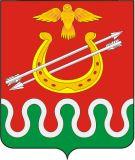 Администрация Боготольского районаКрасноярского краяПОСТАНОВЛЕНИЕг. Боготол«28» марта 2014 года								№ 157-пОб утверждении Порядка предоставления субсидий вновь созданным субъектам малого и среднего предпринимательства на возмещение части расходов, связанных с приобретением и созданием основных средств и началом предпринимательской деятельностиВ целях оказания поддержки субъектам малого и среднего предпринимательства Боготольского района, в соответствии с Федеральным законом от 24.07.2007 № 209-ФЗ «О развитии малого и среднего предпринимательства в Российской Федерации», со статьей 179 Бюджетного кодекса Российской Федерации, Постановлением Администрации Боготольского района от 09.10.2013 № 758-п «Об утверждении муниципальной программы Боготольского района «Развитие субъектов малого и среднего предпринимательства в Боготольском районе» на 2014-2016 годы» (далее - Программа), в соответствии со ст. 28.2, ст. 30 Устава Боготольского района Красноярского краяПОСТАНОВЛЯЮ:1.Утвердить Порядок предоставления субсидий вновь созданным субъектам малого и среднего предпринимательства на возмещение части расходов, связанных с приобретением и созданием основных средств и началом предпринимательской деятельности согласно приложению.2.Координационному Совету по развитию малого и среднего предпринимательства при администрации Боготольского района, состав которого утвержден Постановлением администрации Боготольского района от 08.04.2013 № 241-п «О координационном Совете по развитию малого и среднего предпринимательства», рассматривать заявления по мере поступления на оказание финансовой поддержки на предмет соответствия условиям Программы и действующему законодательству.3.Контроль над исполнением Постановления возложить на заместителя главы администрации Боготольского района по финансово - экономическим вопросам А.И. Бужак.4.Настоящее постановление опубликовать в периодическом печатном издании «Официальный вестник Боготольского района» и разместить на официальном сайте администрации Боготольского района в сети Интернет (http://www.bogotol-r.ru/). 5.Постановление вступает в силу в день, следующий за днем его официального опубликования.Глава администрацииБоготольского района								Н.В. КраськоПриложениек постановлениюадминистрации Боготольского районаот «28» марта 2014 № 157-пПОРЯДОК ПРЕДОСТАВЛЕНИЯ СУБСИДИЙ ВНОВЬ СОЗДАННЫМ СУБЪЕКТАМ МАЛОГО И СРЕДНЕГО ПРЕДПРИНИМАТЕЛЬСТВА НА ВОЗМЕЩЕНИЕЧАСТИ РАСХОДОВ, СВЯЗАННЫХ С ПРИОБРЕТЕНИЕМ И СОЗДАНИЕМ ОСНОВНЫХ СРЕДСТВ И НАЧАЛОМ ПРЕДПРИНИМАТЕЛЬСКОЙ ДЕЯТЕЛЬНОСТИ1.ОБЩИЕ ПОЛОЖЕНИЯ1.1.Порядок предоставления субсидий вновь созданным субъектам малого предпринимательства на возмещение части расходов, связанных с приобретением и созданием основных средств и началом предпринимательской деятельности, перечень подлежащих субсидированию затрат субъектов малого предпринимательства, связанных с приобретением и созданием основных средств и началом предпринимательской деятельности, категории физических лиц - учредителей юридических лиц, являющихся субъектами малого предпринимательства, относящихся к приоритетной целевой группе (далее - Порядок), устанавливает механизм и условия предоставления субсидии на возмещение части расходов, связанных с приобретением и созданием основных средств и началом предпринимательской деятельности вновь созданным субъектам малого предпринимательства (далее - субсидия), а также перечень подлежащих субсидированию затрат вновь созданных субъектов малого предпринимательства (далее - субъекты малого предпринимательства), связанных с приобретением и созданием основных средств и началом предпринимательской деятельности, и категории физических лиц - учредителей юридических лиц, являющихся субъектами малого предпринимательства, относящихся к приоритетной целевой группе.Порядок разработан в соответствии с муниципальной программой «Развитие субъектов малого и среднего предпринимательства в Боготольском районе» на 2014-2016 годы (далее – Программа), утвержденной Постановлением администрации Боготольского района от 09.10.2013 № 758-п.1.2.Используемые в настоящем Порядке понятия:- "субъект малого и среднего предпринимательства" понимается в том значении, в котором оно используется в Федеральном законе Российской Федерации от 24.07.2007 N 209-ФЗ "О развитии малого и среднего предпринимательства в Российской Федерации" (далее - Федеральный закон);- заявитель - субъект малого и среднего предпринимательства, обратившийся с заявкой о предоставлении субсидии;- получатель субсидии - заявитель, в отношении которого принято решение о предоставлении субсидии;- под «основными средствами» в целях настоящего Порядка понимается часть имущества, используемого в качестве средств труда для производства и реализации товаров (выполнения работ, оказания услуг) или для управления организацией.1.3.Предоставление субсидий получателям производится в пределах средств, предусмотренных на эти цели Постановлением администрации Боготольского района от 09.10.2013 № 758-п «Об утверждении муниципальной программы Боготольского района «Развитие субъектов малого и среднего предпринимательства в Боготольском районе» на 2014-2016 годы» и Решением Боготольского районного Совета депутатов о районном бюджете на очередной финансовый год и плановый период.2.УСЛОВИЯ ПРЕДОСТАВЛЕНИЯ СУБСИДИИ2.1.Субсидии предоставляются субъектам малого и среднего предпринимательства, осуществляющим свою деятельность в производственной сфере и (или) оказывающим социально значимые услуги на территории Боготольского района в соответствии с Общероссийским классификатором видов экономической деятельности, утвержденным Приказом Федерального агентства по техническому регулированию и метрологии от 22.11.2007 N 329-ст, согласно перечню социально – значимых видов экономической деятельности для оказания финансовой поддержки субъектам малого и среднего предпринимательства Боготольского района на период 2014-2016 годы, указанного в Разделе 3 Программы.2.1.В перечень субсидируемых затрат субъектов малого и среднего предпринимательства, связанных с приобретением и созданием основных средств и началом предпринимательской деятельности, входят: - расходы, связанные с приобретением и (или) изготовлением (производством), в том числе сборкой основных средств (дата выпуска (возраст) которых не превышает срок полезного использования, регламентированный Классификацией основных средств, включаемых в амортизационные группы, утвержденной Постановлением Правительства Российской Федерации от 01.01.2002 N 1), за исключением зданий (сооружений);- расходы на разработку и согласование проектно-сметной документации;- оплата государственной пошлины за регистрацию юридического лица, индивидуального предпринимателя;- расходы на приобретение одного компьютерного рабочего места (монитор, процессор, клавиатура, мышь, принтер и др.), программного обеспечения, офисной мебели на одно рабочее место (стол, стул (или кресло), тумбочка, шкаф для одежды, шкаф для документов и др.);- расходы на строительство здания (части здания), сооружения;- расходы на модернизацию, реконструкцию, капитальный ремонт, расширение и техническое перевооружение здания (части здания), сооружения, иных основных средств;- расходы на ремонтные и (или) благоустроительные работы прилегающей к зданию (строению, сооружению) территории в случае, если такие работы необходимы для развития (расширения, диверсификации) бизнеса;- расходы на организацию доступа телефонной связи (установка телефонов) и приобретение телефонных аппаратов;- расходы на разработку и размещение в сети Интернет сайта;- расходы, связанные с проведением независимой оценки приобретенных основных средств (за исключением новых основных средств).Субсидии не предоставляются на цели:приобретения автотранспортных средств для личного пользования;оплаты арендных платежей по договорам аренды нежилых помещений, объектов недвижимости, автотранспортных средств;выплаты заработной платы, иных социальных и компенсационных выплат;уплаты налоговых и иных обязательных платежей в бюджетную систему Российской Федерации.Количество заявлений о предоставлении субсидии одним вновь созданным субъектом малого предпринимательства в течение года не ограничивается.2.2.К приоритетной целевой группе относятся следующие категории физических лиц - учредителей юридических лиц, являющихся субъектами малого предпринимательства:зарегистрированные безработные;работники, находящиеся под угрозой массового увольнения (установление неполного рабочего времени, временная приостановка работ, предоставление отпуска без сохранения заработной платы, мероприятия по высвобождению работников);работники градообразующих предприятий;военнослужащие, уволенные в запас в связи с сокращением Вооруженных Сил2.3.Субсидия предоставляется субъектам малого и среднего предпринимательства, зарегистрированным на территории Красноярского края и осуществляющим предпринимательскую деятельность на территории Боготольского района, с даты регистрации которых, до момента обращения за муниципальной поддержкой, прошло не более 1 года.2.4.Субсидия предоставляется субъектам малого и среднего предпринимательства на возмещение части затрат, связанных с приобретением и созданием основных средств и началом предпринимательской деятельности, в размере 85 % от документально подтвержденных затрат (без учета НДС – для получателей субсидий, применяющих общую систему налогообложения), но не более 300,0 тыс. рублей одному субъекту малого и среднего предпринимательства.2.5.Право на получение субсидии имеют субъекты малого и среднего предпринимательства при наличии положительного заключения с оценкой социально-экономической реализуемости представленного бизнес - проекта (бизнес - плана), а также при отсутствии у субъектов малого и среднего предпринимательства просроченной задолженности по налоговым и иным обязательным платежам в бюджетную систему Российской Федерации и внебюджетные фонды. 3.ПОРЯДОК ПРЕДОСТАВЛЕНИЯ СУБСИДИИ3.1.Для получения субсидии субъекты малого и среднего предпринимательства (далее - заявители) представляют в отдел экономики и планирования Администрации Боготольского района Красноярского края (далее по тексту Порядка – Отдел экономики) заявление о предоставлении субсидии по форме согласно приложению N 1 к настоящему Порядку.К заявлению прилагаются документы согласно перечня (приложение № 2 к настоящему порядку).Заявители, являющиеся юридическими лицами, в состав учредителей которых входят физические лица, включенные в приоритетную целевую группу, указанные в пункте 2.2 настоящего Порядка, дополнительно представляют копии документов, позволяющих отнести физическое лицо - учредителя юридического лица, к какой-либо категории, отнесенной к приоритетной целевой группе:для зарегистрированных безработных - справку о состоянии на учете в службе занятости населения;для работников, находившихся под угрозой массового увольнения, - копии трудовой книжки и приказа предприятия об установлении режима неполного рабочего времени, временной приостановки работ, предоставлении отпуска без сохранения заработной платы, проведении мероприятия по высвобождению работников;для работников градообразующих предприятий - копию трудовой книжки, подтверждающей осуществление трудовой деятельности на градообразующем предприятии;для военнослужащих, уволенных в запас в связи с сокращением Вооруженных Сил, - копию военного билета или другого документа, подтверждающего стаж непрерывной работы, службы для военнослужащих, уволенных в запас в связи с сокращением Вооруженных Сил.Копии всех документов, заверенные заявителем, представляются в Отдел экономики вместе с подлинниками документов. После сверки подлинники документов возвращаются заявителю.3.2.Представляемые в соответствии с пунктом 3.1 настоящего Порядка документы должны соответствовать действующему законодательству по форме и содержанию. Заявитель несет ответственность за достоверность представляемых документов для получения субсидии в соответствии с действующим законодательством Российской Федерации.3.3.Заявление с приложением документов, указанных в перечне (приложение № 2 настоящего Порядка), регистрируется Отделом экономики в день поступления. По требованию заявителя Отдел экономики выдает расписку в получении документов, указанных в перечне (приложение № 2 настоящего Порядка).3.4.Журнал регистрации заявлений на предоставление субсидии ведется Отделом экономики в электронной форме.3.5.Отдел экономики (в случае необходимости) самостоятельно запрашивает документы, указанные в перечне (приложение № 2 настоящего Порядка), в соответствующих органах в случае, если заявитель не предоставил указанные документы по собственной инициативе.3.6.Отдел экономики, в течение 16 календарных дней со дня регистрации заявления о предоставлении субсидии, рассматривает поступившие документы и передает их в координационный Совет по развитию малого и среднего предпринимательства при администрации Боготольского района (далее – Совет), состав которого утвержден Постановлением администрации Боготольского района от 08.04.2013г. № 241-п. Совет в течение 7 календарных дней со дня поступления документов рассматривает поступившие документы и принимает решение рекомендовать Администрации района предоставить субсидию, либо, в случаях, предусмотренных частями 3, 4, 5 статьи 14 Федерального закона, а также п. 2.5 настоящего Порядка, рекомендовать отказать в предоставлении субсидии заявителю (далее - решение). Принятые Советом решения оформляются протоколом, на основании которого Администрация готовит постановление о предоставлении субсидии в течение 7 календарных дней и направляет на подпись Главе администрации Боготольского района. Подписанное Главой администрации Боготольского района и вступившее в силу постановление является решением о предоставлении субсидии.3.7.С момента принятия решения администрацией Боготольского района о предоставлении субсидии, заявитель признается получателем субсидии.Отдел экономики информирует заявителя о принятом решении в письменной форме в течение 5 календарных дней со дня его принятия. 3.8.Администрация Боготольского района в течение 10 календарных дней с даты вступления в силу постановления о предоставлении субсидии заключает с получателем субсидии соглашение о предоставлении субсидии (далее – Соглашение) по форме, установленной Администрацией Боготольского района (приложение № 3 к настоящему Порядку). 3.9.В случае если Соглашение не заключено в установленные сроки по вине получателя субсидии, постановление о предоставлении субсидии подлежит отмене.3.10.После подписания Соглашения субсидия перечисляется в установленном порядке на расчетный счет получателя субсидии.3.11.Уполномоченным органом по предоставлению субсидий является Администрация Боготольского района.3.12.Расчет субсидии осуществляет Отдел экономики на основании документов, предоставленных заявителем, в срок не более 3-х календарных дней с даты вступления в силу постановления о предоставлении субсидии, исходя из суммы затрат, представленных на субсидирование, в пределах лимитов бюджетных обязательств, утвержденных на данные цели.3.13.Отдел экономики в течение 5 календарных дней с даты  вступления в силу постановления о предоставлении субсидии предоставляет в Муниципальное казенное учреждение «Межведомственная централизованная бухгалтерия» (далее – МКУ «Межведомственная централизованная бухгалтерия»):- реестр получателей субсидий по форме согласно приложению № 4 к настоящему Порядку;- копию постановления Главы администрации Боготольского района о предоставлении субсидии заявителю.3.14.МКУ «Межведомственная централизованная бухгалтерия» на основании представленных документов в течение 5 календарных дней формирует заявку в Финансовое управление администрации Боготольского района (далее – Финансовое управление) на перечисление бюджетных средств на лицевой счет администрации Боготольского района (далее – Администрации), открытый в территориальном отделе казначейства по г. Боготолу и Боготольскому району (далее – Казначейство).3.15.Расходование субсидий осуществляется в установленном порядке в пределах лимитов бюджетных обязательств и объемов финансирования, отраженных на лицевом счете Администрации, как получателя средств районного бюджета, в соответствии с представленными Администрацией в Казначейство платежными поручениями на перечисление субсидий на расчетные счета получателей субсидий, открытые ими в кредитных организациях.3.16.Субсидия считается предоставленной получателю в день списания средств субсидии с лицевого счета Администрации на расчетный счет получателя субсидии.4.ОТЧЕТНОСТЬ ПОЛУЧАТЕЛЕЙ СУБСИДИИ И ПОРЯДОК ВОЗВРАТА СУБСИДИЙ4.1.Для оценки Администрацией эффективности предоставления субсидий и выполнения получателем субсидии условий предоставления субсидий в соответствии с подписанным соглашением о предоставлении субсидии получатель субсидии ежегодно в течение двух календарных лет, следующих за годом получения субсидии, в срок до 1 апреля года, следующего за отчетным, направляет в Администрацию:-отчет о деятельности получателя субсидии за соответствующий отчетный период (год) по форме, согласно заключенному соглашению;- копии платежных поручений по уплате налогов в консолидированный бюджет края, в том числе бюджет города, за отчетный период (год);- копии расчета по начисленным и уплаченным страховым взносам на обязательное пенсионное страхование в Пенсионный фонд Российской Федерации, страховым взносам на обязательное медицинское страхование в Федеральный фонд обязательного медицинского страхования плательщиками страховых взносов, производящим выплаты и иные вознаграждения физическим лицам (форма РСВ-1), с отметкой о принятии соответствующего контролирующего органа на конец отчетного года (I-IVкварталы).4.2.В случае выявления факта нарушения получателем субсидии условий, установленных при предоставлении субсидии, обнаружения недостоверных сведений, предоставленных им в Администрацию Боготольского района в целях получения субсидий, Администрация Боготольского района принимает решение о возврате субсидии (далее – решение о возврате субсидии) в районный бюджет в полном объеме за период с момента допущения нарушения.4.3.Решение о возврате субсидии оформляется постановлением Администрации Боготольского района.4.4.Отдел экономики в течение 3 календарных дней с момента принятия решения о возврате субсидии с указанием оснований его принятия, направляет получателю субсидии решение о возврате субсидии.4.5.Получатель субсидии в течение 10 календарных дней со дня получения письменного решения о возврате субсидии обязан произвести возврат в районный бюджет ранее полученных сумм субсидий, указанных в решении о возврате субсидии, в полном объеме.4.6.В случае неисполнения решения о возврате субсидии взыскание будет произведено в установленном законодательством порядке.4.7.Контроль за соблюдением условий настоящего Порядка осуществляет Администрация Боготольского района.Приложение 1к Порядку предоставления субсидий вновьсозданным субъектам малого и среднего предпринимательства на возмещениечасти расходов, связанных с приобретениеми созданием основных средств и началом предпринимательской деятельностиЗаявлениена оказание финансовой поддержки на возмещение части расходов,связанных с приобретением и созданием основных средстви началом предпринимательской деятельности.«____» _______________2014г.Прошу предоставить финансовую поддержку в форме субсидии:____________________________________________________________________________________________________________________(полное наименование заявителя)1.Информация о заявителе:Юридический адрес:_______________________________________________________________________________________________________________________________________________Фактический адрес:___________________________________________________________________________________________________________________________________________________Телефон, факс, e-mail:________________________________________________________________________________________________________________________________________________ИНН/КПП:______________________________________________________________________ОГРН:__________________________________________________________________________Банковские реквизиты:__________________________________________________________________________________________________________________________________________________________2. Основной вид экономической деятельности заявителя:_____________________________________________________________________________________________________________________________________________________________________3. Средняя численность работников заявителя за предшествующий календарный год, с учетом всех его работников, в том числе работников, работающих по гражданско-правовым договорам или по совместительству с учетом реально отработанного времени, работников представительств, филиалов и других обособленных подразделений________ чел.4. Является профессиональным участником рынка ценных бумаг: 	_________________________												(да/нет)5. Осуществляет производство и реализацию подакцизных товаров, а также добычу и реализацию полезных ископаемых, за исключением общераспространенных полезных ископаемых: _________(да/нет)6. Заявитель использует систему налогообложения:_______________________________________7. Получал муниципальную поддержку:________________________________________________________________________________________________________________________________(да/нет, указать номер и дату решения о предоставлении муниципальной поддержки, наименование органа, выдавшего поддержку)8. Настоящим заявлением подтверждаю:- вся информация, содержащаяся в заявлении и прилагаемых к нему документах, является достоверной;- заявитель не находится в стадии реорганизации, ликвидации или банкротства, а также не ограничен иным образом в правовом отношении действующим законодательством;- заявитель не возражает против доступа к настоящему заявлению всех лиц, участвующих в рассмотрении заявлений, круг которых определен администрацией Боготольского района;- заявитель согласен соблюдать все условия и требования муниципальных нормативных и правовых актов, а также действующего краевого и федерального законодательства;- заявителю ранее не предоставлялась аналогичная поддержка по заявленным расходам из бюджета Боготольского района, а также бюджетов других уровней.Перечень прилагаемых к заявке документов с указанием количества страниц:Руководитель предприятия _________________________ / __________________И. О. Фамилия	(МП)				(подпись)Приложение 2к Порядку предоставления субсидий вновьсозданным субъектам малого и среднегопредпринимательства на возмещениечасти расходов, связанных с приобретениеми созданием основных средств и началом предпринимательской деятельностиПеречень документов для получение субсидии на возмещение части расходов, связанных с приобретением и созданием основных средств и началомпредпринимательской деятельности.Приложение 3к Порядку предоставления субсидий вновьсозданным субъектам малого и среднегопредпринимательства на возмещениечасти расходов, связанных с приобретениеми созданием основных средств и началомпредпринимательской деятельностиСОГЛАШЕНИЕ № ______О предоставлении в целях возмещения части затрат, связанных с _______________________________________________________________________(наименование субсидии)г. Боготол								«___»_____________2014г.Администрация Боготольского района, именуемая в дальнейшем «Главный распорядитель», в лице Главы администрации Боготольского района Красько Николая Васильевича, действующего на основании Устава, с одной стороны, и ____________________________________________________________________________(наименование юридического лица, Ф.И.О. индивидуального предпринимателя)именуемый в дальнейшем "Получатель субсидии", в лице _______________________________________________________________________________(Ф.И.О.)действующего на основании__________________________________________________, совместно именуемые "Стороны", заключили настоящее соглашение:1.ПРЕДМЕТ СОГЛАШЕНИЯ1.1.В соответствии с условиями настоящего соглашения Главный распорядитель за счет средств бюджета района (краевого) предоставляет Получателю денежные средства в виде субсидии на возмещение части затрат, связанных с _______________________________________________________________________________(наименование субсидии)1.2.Субсидирование осуществляется в форме компенсации части произведенных Получателем субсидии затрат, связанных с приобретением и созданием основных средств и началом предпринимательской деятельности2.РАЗМЕР СУБСИДИИ И ПОРЯДОК ЕЕ ВЫПЛАТЫ2.1.Субсидия в ______ году предоставляется Получателю субсидии в размере ________,00 (______________________________________________________) рублей 00 копеек, в т.ч. _________,00 (______________________________________________) рублей 00 копеек на возмещение части затрат, связанных с ____________________________________________;________,00 (________________________________________________) рублей 00 копеек на возмещение части затрат, связанных с ____________________________________________.2.2.Субсидия выплачивается Главным распорядителем путем перечисления денежных средств на расчетный счет № __________________________ Получателя субсидии, открытый в _______________________________________ после перечисления денежных (наименование банка)средств финансовым управлением администрации района на лицевой счет Главного распорядителя, открытый в территориальном органе казначейства г. Боготола и Боготольского района Красноярского края и получения от отдела экономики и планирования администрации района Постановления администрации о включении СМиСП в Реестр участников Муниципальной программы Боготольского района «Развитие субъектов малого и среднего предпринимательства в Боготольском районе» на период 2014-2016 годы» и предоставлении субсидии в ______ году.3.ПРАВА И ОБЯЗАННОСТИ СТОРОН3.1.Получатель субсидии обязуется ежегодно в течение двух календарных лет, следующих за годом получения субсидии, до 1 апреля года, следующего за отчетным, направлять в отдел экономики и планирования администрации района следующие документы:- отчет о деятельности получателя субсидии за соответствующий отчетный период (год) по форме согласно приложению 1 к настоящему договору;- копии платежных поручений по уплате налогов в консолидированный бюджет района, в том числе бюджет района, за отчетный период (год);- копию расчета по начисленным и уплаченным страховым взносам на обязательное пенсионное страхование в Пенсионный фонд Российской Федерации, страховым взносам на обязательное медицинское страхование в Федеральный фонд обязательного медицинского страхования и территориальные фонды обязательного медицинского страхования плательщиками страховых взносов, производящими выплаты и иные вознаграждения физическим лицам (форма РСВ-1), с отметкой о принятии соответствующего контролирующего органа на конец отчетного года (I - IV кварталы).3.2.Главный распорядитель обязуется перечислить субсидию на расчетный счет Получателя субсидии в размере, указанном в п. 2.1. настоящего договора. 3.3.Главный распорядитель имеет право осуществлять контроль за соблюдением Получателем субсидии условий предоставления субсидии и настоящего договора.4.ОСНОВАНИЯ И ПОРЯДОК ВОЗВРАТА СУБСИДИЙ4.1.Возврат субсидии в бюджет района осуществляется в случае:- выявления фактов представления субъектом малого и среднего предпринимательства недостоверных сведений и документов;- выявления фактов принятия в отношении субъекта малого и среднего предпринимательства в текущем финансовом году решения об оказании аналогичной поддержки;- выявления фактов нарушения субъектом малого и среднего предпринимательства условий, установленных при предоставлении субсидии;- непредставления документов, указанных в пункте 3.1 настоящего договора, субъектом малого и среднего предпринимательства в установленные сроки. 5.ОТВЕТСТВЕННОСТЬ СТОРОН5.1.Получатель субсидии несет ответственность за достоверность представляемых документов в соответствии с действующим законодательством Российской Федерации.5.2.В случае неисполнения или ненадлежащего исполнения сторонами своих обязательств по настоящему договору, они несут ответственность в порядке, установленном законодательством Российской Федерации.6.СРОК ДЕЙСТВИЯ СОГЛАШЕНИЯ6.1.Настоящее соглашение вступает в силу с момента его подписания и действует до ________________ 20___ года, при условии полного исполнения обязательств сторонами.7.РАЗРЕШЕНИЕ СПОРОВ7.1.В случае возникновения споров и разногласий по настоящему соглашению стороны примут меры к их разрешению путём переговоров.7.2.Если стороны не придут к соглашению, то споры подлежат разрешению в Арбитражном суде Красноярского края в порядке, установленном законодательством.8.ОСОБЫЕ УСЛОВИЯ8.1.Во всём остальном, что не предусмотрено настоящим соглашением, стороны руководствуются законодательством Российской Федерации.8.2.Любые изменения и дополнения к настоящему соглашению действительны, при условии, если они совершены в письменной форме, подписаны уполномоченными на то представителями сторон.8.3.Все уведомления и сообщения должны направляться в письменной форме. Документы, переданные обеими сторонами по факсимильной связи, считаются действительными при дальнейшем обмене подлинными документами. 8.4.Соглашение составлен в двух экземплярах, по одному для каждой из сторон.8.5.Юридические адреса и платёжные реквизиты сторон:Подписи сторон:Приложение № 1к соглашению от _______№___ОТЧЕТо деятельности получателя субсидииI.Общая информация о субъекте малого и среднего предпринимательства – получателе поддержки_____________________________			__________________________(полное наименование субъекта малого					(дата оказания поддержки)и среднего предпринимательства_________________________				__________________________(ИНН получателя поддержки)							(отчетный год)_________________________				__________________________(система налогообложения получателя поддержки)		(сумма оказанной поддержки, тыс. руб.)_________________________				__________________________(субъект Российской Федерации, в котором			(основной вид деятельности по ОКВЭД)оказана поддержка) II.Основные финансово-экономические показатели деятельности субъекта малого и среднего предпринимательства - получателя поддержки:Руководитель организации/Индивидуальный предприниматель /________/_____________________________/(Должность)							(подпись) (расшифровка подписи) М.П.Приложение 4к Порядку предоставления субсидий вновь созданным субъектам малого и среднегопредпринимательства на возмещениечасти расходов, связанных с приобретениеми созданием основных средств и началом  предпринимательской деятельностиВ МКУ «Межведомственнаяцентрализованная бухгалтерия»администрации Боготольского районаРеестр получателей субсидиина возмещение части расходов, связанных с приобретениеми созданием основных средств и началом предпринимательской деятельности(наименование формы муниципальной поддержки)Начальник отдела экономики и планированияадминистрации Боготольского района				_______________________					_______________________										ФИО									подписьПриложение 5к Порядку предоставления субсидий вновьсозданным субъектам малого и среднегопредпринимательства на возмещениечасти расходов, связанных с приобретением и созданием основных средств и началом предпринимательской деятельности.Справка«___»_____________20____годаДана___________________________________________________________________(наименование предприятия)в том, что данный субъект предпринимательства фактически осуществляет предпринимательскую деятельность на территории _________________________________(наименование сельсовета)сельсовета Боготольского района Красноярского края. Настоящей справкой подтверждаем:Задолженностей перед бюджетом поселения, а также прочих неисполненных обязательств перед органами местного самоуправления поселения данные субъект предпринимательства не имеет.Настоящая справка предоставлена для предъявления в администрации Боготольского района и действительна в течение 6 месяцев.Глава администрацииСельсовета				____________________ / ______________________(подпись)				(ФИО)МП№ п/пНаименование документаКоличество экземпляровКол-во листов12…№ п/пНаименование документаСрок действия документаКопия / оригинал1Заявление о предоставлении субсидии установленного образца(приложение № 1 к настоящему Порядку)-оригинал2Выписка из Единого государственного реестра юридических лиц или выписка из Единого государственного реестра индивидуальных предпринимателей, полученная в срок не ранее 1 января текущего финансового года (представляется по инициативе заявителя)не ранее 1 января текущего финансового годаоригинал3Справка Управления Федеральной налоговой службы России по Красноярскому краю о состоянии расчетов по налогам, сборам и взносам (представляется по инициативе заявителя)полученная не ранее 30 дней до даты подачи заявкиоригинал4Справка Пенсионного Фонда Российской Федерации о состоянии расчетов по страховым взносам, пеням и штрафам (представляется по инициативе заявителя)полученная не ранее 30 дней до даты подачи заявкиоригинал5Справка Фонда социального страхования Российской Федерации о наличии задолженности по уплате страховых взносов в Фонд социального страхования Российской Федерации (представляется по инициативе заявителя)полученная не ранее 30 дней до даты подачи заявкиоригинал6Копии договоров купли-продажи товаров (выполнения работ, оказания услуг), подтверждающие приобретение и (или) создание объектов, затраты на приобретение и создание которых подлежат субсидированию согласно перечню, определенному в пункте 2.2 настоящего Порядка-копия /оригинал7Копии платежных документов, подтверждающих осуществление расходов, подлежащих субсидированию согласно перечню затрат, определенному в пункте 2.1 настоящего Порядка, осуществление платежей, в том числе авансовых, а также частичную оплату приобретенных и созданных (приобретаемых и создаваемых) основных средств:- счета-фактуры (за исключением случаев, предусмотренных законодательством, когда счет-фактура может не составляться поставщиком (исполнителем, подрядчиком),- счета,- в случае безналичного расчета - платежные поручения,- в случае наличного расчета - кассовые (или товарные) чеки и (или) квитанции к приходным кассовым ордерам-копия /оригинал8Копии документов, подтверждающих получение товаров (работ, услуг): товарные (или товарно-транспортные) накладные, акты приема-передачи, актов выполненных работ (оказанных услуг).-копия /оригинал9Квитанции об уплате государственной пошлины за регистрацию в качестве юридического лица или индивидуального предпринимателя (в случае обращения за возмещением соответствующих расходов)-копия /оригинал10Бухгалтерский баланс (форма N 1) - для субъектов малого и среднего предпринимательства, применяющих общую систему налогообложенияЗа предшествующий календарный год и последний отчетный периодкопия /оригинал11Отчет о прибыли и убытках (форма N 2) - для субъектов малого и среднего предпринимательства, применяющих общую систему налогообложенияЗа предшествующий календарный год и последний отчетный периодкопия /оригинал12Копию документа, подтверждающего прохождение краткосрочного обучения по вопросам организации и ведения предпринимательской деятельности (справка, диплом, свидетельство, сертификат, удостоверение)-копия /оригинал13Справка органа местного самоуправления поселения, на территории которого заявитель осуществляет предпринимательскую деятельность (приложение № 5 к настоящему Порядку)6 месяцев с момента выдачи«Главный распорядитель»:Администрация Боготольского района662060, Красноярский край,г. Боготол, ул. Комсомольская 2ИНН 2406000492 КПП 244401001Администрация Боготольского районал/с 031932х1001р/сч 40204810900000000061в ГРКЦ ГУ Банка России по Красноярскому краю г. Красноярск БИК 040407001Телефон: (39157) 2-53-89«Получатель субсидии»:__________________________________ (Ф.И.О.)Адрес_______________________________________________________________От имени «Главного распорядителя»Глава администрации Боготольского района___________________/Н.В.Красько/От имени «Получателя субсидии»__________________/__________________/№ п/пНаименование показателяЕдиница измере-нияЗа ____ год (год, предшествующий году оказания поддержки)За ____ год (год оказания поддержки)За ____ год (первый год после оказания поддержки)За ____ год (второй год после оказания поддержки)12345671Выручка от реализации товаров (работ, услуг) без учета НДС тыс. руб.2Отгружено товаров собственного производства (выполнено работ и услуг собственными силамитыс. руб.3География поставок (кол-во субъектов  Российской Федерации, в которые осуществляются поставки товаров, работ, услуг)ед.4Номенклатура производимой продукции (работ, услуг)ед.5Среднесписочная численность работников чел.6Среднесписочная численность работников (без внешних совместителей)чел.7Среднемесячная начисленная заработная плата работниковтыс. руб.8Объем налогов, уплаченных в консолидированный бюджет района, в том числе по следующим видам налогов:тыс. руб.8.1налог на имущество организацийтыс. руб.8.2транспортный налогтыс. руб.8.3налог на прибыльтыс. руб.8.4налог на доходы физических лицтыс. руб.8.5налог, взимаемый в связи с применением упрощенной системы налогообложения тыс. руб.8.6земельный налогтыс. руб.8.7единый сельскохозяйственный налогтыс. руб.8.8единый налог на вмененный доходтыс. руб.8.9налог, взимаемый в связи с применением патентной системы налогообложениятыс. руб.9Инвестиции в основной капитал, всеготыс. руб.10Привлеченные заемные (кредитные) средстватыс. руб.10.1из них привлечено в рамках программ муниципальной поддержкитыс. руб.№ п/пПолучатель субсидииИНН/КППБанковские реквизиты получателя субсидии (наименование банка, БИК, к/с, р/с)Источник финансированияРазмер субсидии123ИТОГОФактический адрес субъекта предпринимательства (индекс, населенный пункт, улица, дом (здание, строение, корпус))Виды фактической деятельности предприятия (ОКВЭД)1.2.3.…